Зарегистрировано в Минюсте России 8 февраля 2011 г. N 19742МИНИСТЕРСТВО ЗДРАВООХРАНЕНИЯ И СОЦИАЛЬНОГО РАЗВИТИЯРОССИЙСКОЙ ФЕДЕРАЦИИПРИКАЗот 25 января 2011 г. N 29нОБ УТВЕРЖДЕНИИ ПОРЯДКАВЕДЕНИЯ ПЕРСОНИФИЦИРОВАННОГО УЧЕТА В СФЕРЕ ОБЯЗАТЕЛЬНОГОМЕДИЦИНСКОГО СТРАХОВАНИЯСписок изменяющих документов(в ред. Приказа Минздрава России от 08.12.2016 N 941н)В соответствии со статьей 43 Федерального закона от 29 ноября 2010 г. N 326-ФЗ "Об обязательном медицинском страховании в Российской Федерации" (Собрание законодательства Российской Федерации, 2010, N 49, ст. 6422) приказываю:Утвердить прилагаемый Порядок ведения персонифицированного учета в сфере обязательного медицинского страхования.МинистрТ.ГОЛИКОВАПОРЯДОКВЕДЕНИЯ ПЕРСОНИФИЦИРОВАННОГО УЧЕТА В СФЕРЕ ОБЯЗАТЕЛЬНОГОМЕДИЦИНСКОГО СТРАХОВАНИЯСписок изменяющих документов(в ред. Приказа Минздрава России от 08.12.2016 N 941н)I. Общие положения1. Настоящий Порядок определяет правила ведения персонифицированного учета сведений о каждом застрахованном лице в сфере обязательного медицинского страхования, в том числе:1) организацию персонифицированного учета в сфере обязательного медицинского страхования;2) ведение единого регистра застрахованных лиц;3) ведение персонифицированного учета сведений о медицинской помощи, оказанной застрахованных лицам;4) технологию обмена информацией при ведении персонифицированного учета в сфере обязательного медицинского страхования.2. Целями персонифицированного учета в сфере обязательного медицинского страхования являются:1) создание условий для обеспечения гарантий прав застрахованных лиц на бесплатное предоставление медицинской помощи надлежащего качества и объема в рамках базовой и территориальных программ обязательного медицинского страхования;2) создание условий для осуществления контроля за использованием средств обязательного медицинского страхования;3) определение потребности в объемах медицинской помощи в целях формирования базовой и территориальных программ обязательного медицинского страхования.II. Организация персонифицированного учета3. Персонифицированный учет сведений о застрахованных лицах ведется в форме единого регистра застрахованных лиц, являющегося совокупностью его центрального и региональных сегментов, и включает в себя сбор, обработку, передачу и хранение следующих сведений о застрахованных лицах:1) фамилия, имя, отчество;2) пол;3) дата рождения;4) место рождения;5) гражданство;6) данные документа, удостоверяющего личность;7) место жительства;8) место регистрации;9) дата регистрации;10) страховой номер индивидуального лицевого счета (СНИЛС), принятый в соответствии с законодательством Российской Федерации об индивидуальном (персонифицированном) учете в системе обязательного пенсионного страхования;11) номер полиса обязательного медицинского страхования застрахованного лица;12) данные о страховой медицинской организации, выбранной застрахованным лицом;13) дата регистрации в качестве застрахованного лица;14) статус застрахованного лица (работающий, неработающий).4. Персонифицированный учет сведений о медицинской помощи, оказанной застрахованным лицам, включает в себя сбор, обработку, передачу и хранение следующих сведений:1) номер полиса обязательного медицинского страхования застрахованного лица;2) медицинская организация, оказавшая соответствующие услуги;3) виды оказанной медицинской помощи;4) условия оказания медицинской помощи;5) сроки оказания медицинской помощи;6) объемы оказанной медицинской помощи;7) стоимость оказанной медицинской помощи;8) диагноз;9) профиль оказания медицинской помощи;10) медицинские услуги, оказанные застрахованному лицу, и примененные лекарственные препараты;11) примененные медико-экономические стандарты;12) специальность медицинского работника, оказавшего медицинскую помощь;13) результат обращения за медицинской помощью;14) результаты проведенного контроля объемов, сроков, качества и условий предоставления медицинской помощи.КонсультантПлюс: примечание.В соответствии с Федеральным законом от 06.04.2011 N 63-ФЗ (ред. от 02.07.2013) в случаях, если федеральными законами и иными нормативными правовыми актами, вступившими в силу до 1 июля 2013 года, предусмотрено использование электронной цифровой подписи, используется усиленная квалифицированная электронная подпись.5. Сведения о застрахованном лице и об оказанной ему медицинской помощи могут предоставляться как в виде документов в письменной форме, так и в электронной форме при наличии гарантий их достоверности (подлинности), защиты от несанкционированного доступа и искажений в соответствии с установленными законодательством Российской Федерации требованиями по защите персональных данных. В этом случае юридическая сила представленных документов подтверждается электронной цифровой подписью в соответствии с законодательством Российской Федерации. Решение о возможности представления информации в электронной форме принимается совместно участниками информационного обмена.6. Страховые медицинские организации и медицинские организации хранят копии бумажных документов и электронные архивы, содержащие персонифицированные сведения о застрахованных лицах и оказанной им медицинской помощи, представляемые в территориальный фонд обязательного медицинского страхования (далее - территориальный фонд) для персонифицированного учета, по правилам организации государственного архивного дела.7. После истечения срока, установленного для хранения копий документов на бумажном и электронном носителях в страховой медицинской организации, они подлежат уничтожению в соответствии с законодательством Российской Федерации на основании акта об их уничтожении, утверждаемого руководителем страховой медицинской организации.8. Сведения о застрахованном лице и об оказанной ему медицинской помощи относятся к информации ограниченного доступа и подлежат защите в соответствии с законодательством Российской Федерации.III. Ведение регионального сегмента единого регистразастрахованных лиц9. Сведения о каждом застрахованном лице, указанные в пункте 3 настоящего Порядка, вносятся в единый регистр застрахованных лиц.10. Ведение регионального сегмента единого регистра застрахованных лиц осуществляет территориальный фонд на основании сведений о застрахованных лицах, предоставляемых страховой медицинской организацией.11. Страховая медицинская организация и территориальный фонд приказами определяют работников, допущенных к работе с региональным сегментом единого регистра застрахованных лиц, и соблюдают требования законодательства Российской Федерации по защите персональных данных.12. При внесении сведений о застрахованном лице в региональный сегмент единого регистра застрахованных лиц страховая медицинская организация обеспечивает достоверность и корректность вносимых сведений и осуществляет проверки, позволяющие предотвратить появление в региональном сегменте единого регистра застрахованных лиц дублирующих записей:1) на наличие повторений по фамилии, имени, отчеству, дате и месту рождения;2) на наличие повторений по данным документа, удостоверяющего личность;3) корректности указания пола застрахованного лица;4) на наличие повторений по дате рождения и адресу регистрации по месту жительства;5) на наличие повторений по фамилии, имени и отчеству и адресу регистрации по месту жительства;6) на наличие повторений по страховому номеру индивидуального лицевого счета (СНИЛС).13. В целях актуализации регионального сегмента единого регистра застрахованных лиц и внесения сведений о застрахованных лицах в него страховая медицинская организация формирует и передает информационные файлы с изменениями сведений о застрахованных лицах, предусмотренных пунктом 3 настоящего Порядка (далее - файлы с изменениями), в территориальный фонд по мере необходимости, но не реже 1 раза в день при наличии изменений в сведениях о застрахованных лицах, в соответствии с договором о финансовом обеспечении обязательного медицинского страхования.В файлы с изменениями включаются все вновь введенные и измененные с момента последней отправки сведения о застрахованных лицах.14. Территориальный фонд обеспечивает круглосуточный режим приема и обработки файлов с изменениями, поступивших от страховых медицинских организаций.15. При обработке файлов с изменениями в территориальном фонде осуществляется форматно-логический контроль данных, идентификация записей по региональному сегменту единого регистра застрахованных лиц, внесение сведений о застрахованных лицах.16. После обработки файлов с изменениями в территориальном фонде формируются файлы подтверждения и/или отклонения изменений, которые направляются соответствующим страховым медицинским организациям для проведения корректировки сведений о застрахованных лицах.17. Налоговые органы ежеквартально, не позднее 15-го числа второго месяца, следующего за отчетным периодом, предоставляют в соответствии с Соглашением об информационном обмене между Федеральным фондом обязательного медицинского страхования и федеральным органом исполнительной власти, уполномоченным по контролю и надзору в области налогов и сборов, в соответствующий территориальный фонд сведения о работающих застрахованных лицах, предусмотренные подпунктами 1 - 10 и 14 пункта 3 настоящего Порядка, для внесения их в региональный сегмент единого регистра застрахованных лиц.(п. 17 в ред. Приказа Минздрава России от 08.12.2016 N 941н)18. Территориальный фонд ежемесячно на основании сведений о государственной регистрации смерти, предоставленных органами записи актов гражданского состояния в соответствии со статьей 12 Федерального закона от 15 ноября 1997 г. N 143-ФЗ "Об актах гражданского состояния" (Собрание законодательства Российской Федерации, 1997, N 47, ст. 5340; 2001, N 44, ст. 4149; 2003, N 17, ст. 1553; N 50, ст. 4855; 2009, N 51, ст. 6154; 2010, N 15, ст. 1748), проводит актуализацию регионального сегмента единого регистра застрахованных лиц, уведомляет об этом страховые медицинские организации на территории субъекта Российской Федерации и направляет информационные файлы со сведениями о государственной регистрации смерти на территории субъекта Российской Федерации по лицам, сведения о которых отсутствуют в региональном сегменте единого регистра застрахованных лиц, в Федеральный фонд обязательного медицинского страхования (далее - Федеральный фонд) для актуализации центрального сегмента единого регистра застрахованных лиц.19. Территориальный фонд ежеквартально актуализирует региональный сегмент единого регистра застрахованных лиц на основании сведений о работающих застрахованных лицах и направляет информационные файлы со сведениями о работающих застрахованных лицах, сведения о которых отсутствуют в региональном сегменте единого регистра застрахованных лиц, в Федеральный фонд для актуализации центрального сегмента единого регистра застрахованных лиц.20. Страхователь для неработающих граждан ежемесячно, не позднее 5 числа каждого месяца, предоставляет в соответствующий территориальный фонд сведения о неработающих застрахованных лицах, предусмотренные подпунктами 1 - 10 и 14 пункта 3 настоящего Порядка. Страхователи для неработающих граждан осуществляют обмен информацией с территориальными фондами в электронном виде в порядке, установленном соглашением об информационном обмене, утверждаемым Федеральным фондом.(п. 20 в ред. Приказа Минздрава России от 08.12.2016 N 941н)21. Территориальный фонд актуализирует региональный сегмент единого регистра застрахованных лиц на основании сведений, получаемых от Федерального фонда из центрального сегмента единого регистра застрахованных лиц.22. При нарушении установленных договором о финансовом обеспечении обязательного медицинского страхования сроков предоставления данных о застрахованных лицах, а также сведений об изменении этих данных страховая медицинская организация обязана уплатить территориальному фонду за счет собственных средств штраф в размере, установленном частью 10 статьи 38 Федерального закона от 29 ноября 2010 г. N 326-ФЗ "Об обязательном медицинском страховании в Российской Федерации" (далее - Федеральный закон "Об обязательном медицинском страховании в Российской Федерации").23. Территориальный фонд осуществляет общий контроль за региональным сегментом единого регистра застрахованных лиц. В случае обнаружения ошибок и несоответствий территориальный фонд направляет соответствующую информацию страховой медицинской организации с указанием перечня несоответствий и сроков их исправления.IV. Ведение центрального сегмента единого регистразастрахованных лиц24. Территориальный фонд при внесении изменений в региональный сегмент единого регистра застрахованных лиц формирует файлы с изменениями, которые направляет в Федеральный фонд для актуализации центрального сегмента единого регистра застрахованных лиц по мере необходимости, но не реже 1 раза в день при наличии изменений в сведениях о застрахованных лицах.В файлы с изменениями включаются все вновь введенные и измененные с момента последней отправки сведения о застрахованных лицах.25. Федеральный фонд обеспечивает круглосуточный режим приема и обработки файлов с изменениями от территориальных фондов.26. При обработке файлов с изменениями обеспечивается проверка на наличие у застрахованного лица ранее выданного действующего полиса обязательного медицинского страхования единого образца в центральном сегменте единого регистра застрахованных лиц.27. В центральном сегменте единого регистра застрахованных лиц осуществляется обработка информационных файлов со сведениями о государственной регистрации смерти и сведениями о статусе застрахованных лиц (работающий, неработающий), направляемых территориальными фондами по лицам, сведения о которых отсутствуют в их региональных сегментах единого регистра застрахованных лиц, результаты которой направляются в территориальные фонды по месту страхования.28. Федеральный фонд ведет центральный сегмент единого регистра застрахованных лиц, обеспечивает общий контроль за актуализацией и использованием единого регистра застрахованных лиц.29. Обмен данными между страховыми медицинскими организациями, территориальными фондами и Федеральным фондом в целях ведения персонифицированного учета сведений о застрахованных лицах осуществляется в электронном виде по выделенным или открытым каналам связи, включая Интернет, с использованием электронной цифровой подписи в соответствии с установленными законодательством Российской Федерации требованиями по защите персональных данных.V. Порядок ведения персонифицированного учета сведенийо медицинской помощи, оказанной застрахованным лицам30. Персонифицированный учет сведений о медицинской помощи, оказанной застрахованным лицам, ведется в электронном виде медицинскими организациями и страховыми медицинскими организациями, работающими в системе обязательного медицинского страхования, и территориальными фондами.31. Медицинская организация, страховая медицинская организация и территориальный фонд приказом определяют работников, допущенных к работе со сведениями персонифицированного учета медицинской помощи, оказанной застрахованным лицам, и обеспечивают их конфиденциальность в соответствии с требованиями законодательства Российской Федерации по защите персональных данных.32. Медицинские организации представляют сведения о медицинской помощи, оказанной застрахованным лицам, предусмотренные подпунктами 1 - 13 пункта 4 настоящего Порядка, в территориальный фонд.33. Территориальный фонд в течение двух рабочих дней на основании регионального сегмента единого регистра застрахованных лиц осуществляет автоматизированную обработку полученных от медицинских организаций сведений о медицинской помощи, оказанной застрахованным лицам.34. На этапе автоматизированной обработки сведений персонифицированного учета медицинской помощи, оказанной застрахованным лицам, в территориальном фонде производится:1) идентификация застрахованного лица по региональному сегменту единого регистра застрахованных лиц, определение страховой медицинской организации, ответственной за оплату счета;2) выявление застрахованных лиц, которым оказана медицинская помощь вне территории страхования, и определение их территории страхования;3) направление в электронном виде результатов, полученных в соответствии с подпунктами 1 и 2 настоящего пункта, в медицинскую организацию, оказавшую медицинскую помощь застрахованным лицам.35. Медицинская организация по результатам автоматизированной обработки сведений о медицинской помощи, оказанной застрахованным лицам, проведенной в соответствии с пунктом 34 настоящего Порядка, представляет их в страховые медицинские организации в объеме и сроки, установленные договором на оказание и оплату медицинской помощи по обязательному медицинскому страхованию.36. После проведения контроля объемов, сроков, качества и условий предоставления медицинской помощи в соответствии со статьей 40 Федерального закона "Об обязательном медицинском страховании в Российской Федерации" сведения, указанные в пункте 4 настоящего Порядка, в виде информационных файлов передаются страховой медицинской организацией в медицинские организации и территориальный фонд в сроки, предусмотренные договором о финансовом обеспечении обязательного медицинского страхования.37. В случае затруднений в определении территории страхования лица, которому была оказана медицинская помощь вне территории страхования, территориальный фонд формирует электронный запрос в центральный сегмент единого регистра застрахованных лиц, где в течение 5 рабочих дней осуществляется проверка и формируется ответ с указанием выявленной территории страхования и действующего номера полиса застрахованного лица.КонсультантПлюс: примечание.В соответствии с Федеральным законом от 06.04.2011 N 63-ФЗ (ред. от 02.07.2013) в случаях, если федеральными законами и иными нормативными правовыми актами, вступившими в силу до 1 июля 2013 года, предусмотрено использование электронной цифровой подписи, используется усиленная квалифицированная электронная подпись.38. Обмен данными между медицинскими организациями, страховыми медицинскими организациями, территориальными фондами и Федеральным фондом в целях ведения персонифицированного учета сведений о медицинской помощи, оказанной застрахованным лицам, осуществляется в электронном виде по выделенным или открытым каналам связи, включая сеть Интернет, с использованием электронной цифровой подписи в соответствии с установленными законодательством Российской Федерации требованиями по защите персональных данных.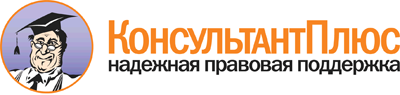  Приказ Минздравсоцразвития России от 25.01.2011 N 29н
(ред. от 08.12.2016)
"Об утверждении Порядка ведения персонифицированного учета в сфере обязательного медицинского страхования"
(Зарегистрировано в Минюсте России 08.02.2011 N 19742) Документ предоставлен КонсультантПлюс

www.consultant.ru 

Дата сохранения: 23.05.2018 
 